一、拼音分类。（10分）韵母：声母：二、看图填音节。（10分）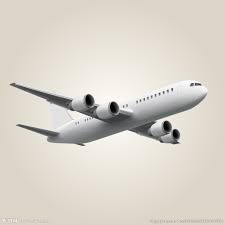 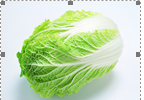 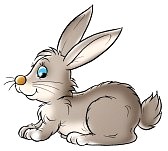 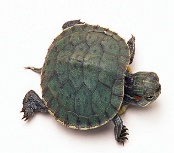 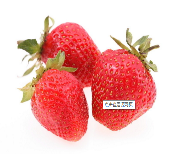 f_____   jī               b___c ___            b ___  tùw__ g___      sh___ guǒ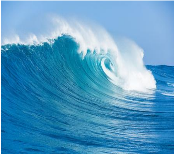 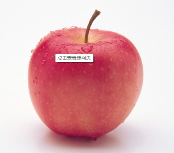 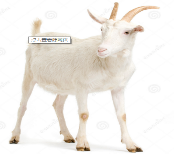 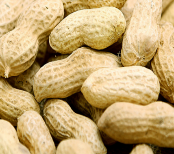 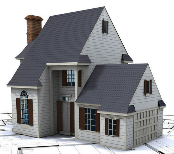 dàh ___             p___ guǒ             shān y___         huā sh___       f ____ wū三、辨字组词。人 (          )西(          )                木 (         )        大（）     向 (          )才 (         ) 下 (          )                   南 (          )                江(         )        上（）用 (          )                        正 (         ) 四、认一认，连一连。       宝                  两                 脑                   创               双nǎo               bǎo               liǎng              chuāng        chuàng五、送字宝宝回家。nǎo               bǎo               liǎng              chuāng        chuàng       宝                  两                 脑                   创               双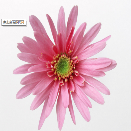 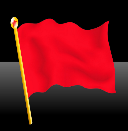 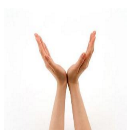 一 ()一 ()一 ()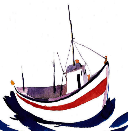 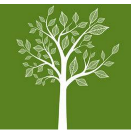 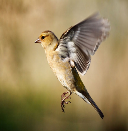 一 ()一 ()一 ()六、选词填空。上下                              1. 汽（qì）车在桥______行驶（shǐ）。2.河（hé）水从桥______流（liú）过。3.我______楼（lóu）去花园玩（wán）。4.我背（bēi）着书包去______学。七、给词语排排队，连结成句子。       例 :小鸟   树林   是   家   的	树林是小鸟的家。  鱼儿    家   的   是   小河_________________________________________________  的   是   家   我们   祖国_________________________________________________ 花朵   祖国   是   我们   的_________________________________________________八、课文精彩回放。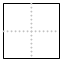 有两   宝，     和大脑。双               做        ，大脑        思考。                             脑，        能有创造。九、阅读短文，完成习题。wǒ jiā  zhù   zài   dà   hǎi   biān我家住在大海边tiān   lán   lán    hǎi   lán   lán    wǒ   jiā   zhù   zài   dà   hǎi   biān天蓝蓝，海蓝蓝，我家住在大海边。hǎi   biān   yǒu   ge   yuè   liang   wān    hǎi   li   tíng   zhe   dǎ   yú chuán海边有个月亮	湾，海里停着打渔船。chuán   shàng   yǒu   wèi   lǎo   yé   ye    tā   de   gù   shi   jiǎng  bùwán船上有位老爷爷，他的故事讲不完。____________是蓝的，____________也是蓝的。 我家住在________________________。月亮湾在____________，打渔船在____________。十、看图写一句话。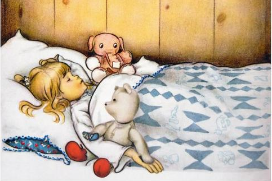 1.                                 ——————————————————————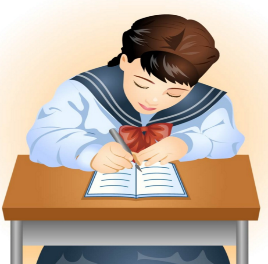 2.——————————————————————参考答案一、	韵母： ao  a  en   u  ui   ü   ang   ie   ou   in   	声母：   s   q   n  w    t   y   r   k    zh     j二、	fēi     bái  cài     bái     wūguī    shuǐhǎi    píng     yáng     shēng     fáng 三、人 ( 人民    )                   西(   东西   )                 木 (   木头   )     大（大小）     向 (  向上   )                        才 (    人才   )     下 (  上下    )                   南 (  南方    )                江(   长江     )        上（上升）用 (  有用    )                        正 (  正面   ) 四、宝——bǎo	 两——liǎng	   脑——nǎo    创——chuàng    双——shuāng五、	双	面	朵	只	棵	条六、	上	下	上	下七、	1.小河是鱼儿的家。	2.祖国是我们的家。	3.我 们是祖国的花朵。八、	人	件	双手	手	会	工	会	用手又用	才九、	1. 天		海	2. 大海边	3. 海边	海里题号一二三四五六七八总分分数aosaqennuwuitüangyierkouzhinj